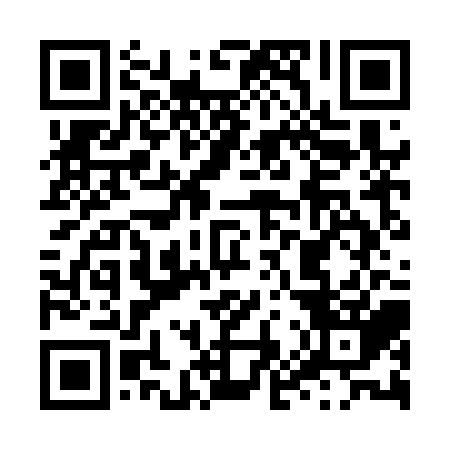 Ramadan times for Crooked Island, BahamasMon 11 Mar 2024 - Wed 10 Apr 2024High Latitude Method: NonePrayer Calculation Method: Muslim World LeagueAsar Calculation Method: ShafiPrayer times provided by https://www.salahtimes.comDateDayFajrSuhurSunriseDhuhrAsrIftarMaghribIsha11Mon5:545:547:091:074:317:057:058:1512Tue5:535:537:081:064:307:057:058:1513Wed5:535:537:071:064:307:067:068:1614Thu5:525:527:061:064:307:067:068:1615Fri5:515:517:051:064:307:067:068:1716Sat5:505:507:041:054:307:077:078:1717Sun5:495:497:031:054:307:077:078:1718Mon5:485:487:021:054:307:077:078:1819Tue5:475:477:011:044:307:087:088:1820Wed5:465:467:001:044:307:087:088:1921Thu5:455:456:591:044:297:097:098:1922Fri5:445:446:581:044:297:097:098:1923Sat5:435:436:571:034:297:097:098:2024Sun5:425:426:571:034:297:107:108:2025Mon5:415:416:561:034:297:107:108:2126Tue5:405:406:551:024:297:107:108:2127Wed5:395:396:541:024:287:117:118:2128Thu5:385:386:531:024:287:117:118:2229Fri5:365:366:521:014:287:117:118:2230Sat5:355:356:511:014:287:127:128:2331Sun5:345:346:501:014:277:127:128:231Mon5:335:336:491:014:277:137:138:242Tue5:325:326:481:004:277:137:138:243Wed5:315:316:471:004:277:137:138:254Thu5:305:306:461:004:267:147:148:255Fri5:295:296:4512:594:267:147:148:256Sat5:285:286:4412:594:267:147:148:267Sun5:275:276:4312:594:257:157:158:268Mon5:265:266:4212:594:257:157:158:279Tue5:255:256:4112:584:257:157:158:2710Wed5:245:246:4112:584:247:167:168:28